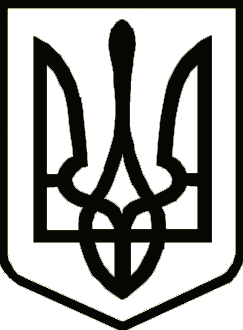 УкраїнаСРІБНЯНСЬКА СЕЛИЩНА РАДАРОЗПОРЯДЖЕННЯПро затвердження плану заходів Срібнянської селищної ради на 2024 рік з реалізації Національної стратегії із створення безбар’єрного простору в Україні на період до 2030 року  Відповідно до статей 6, 39 та 41 Закону України «Про місцеве самоврядування в Україні", розпорядження Кабінету Міністрів України від 14 квітня 2021року №366-р «Про схвалення Національної стратегії із створення безбар’єрного простору в Україні до 2030 року», на виконання доручення Офісу Президента України від 20 березня 2023 року №41-01/340, розпорядження начальника Чернігівської обласної військової адміністрації від 27 квітня 2023 року №205 «Про затвердження обласного плану заходів на 2023-2024 роки реалізації Національної стратегії із створення безбар’єрного простору в Україні на період до 2030 року» та з метою створення безперешкодного середовища для всіх груп населення, забезпечення рівних можливостей кожній людині реалізовувати свої права, отримувати послуги на рівні з іншими шляхом інтегрування фізичної, інформаційної, цифрової, соціальної та громадянської, економічної та освітньої безбар’єрності до всіх сфер державної політики в громаді, зобов’язую:	1. Затвердити план заходів Срібнянської селищної ради на 2024 рік з реалізації Національної стратегії із створення безбар’єрного простору в Україні на період до 2030 року (далі - План), що додається.        2. Відповідальним виконавцям забезпечити виконання завдань, визначених Планом та інформувати про стан виконання відділ соціального захисту населення до 01 числа наступного місяця.3. Відділу соціального захисту населення забезпечити подання звіту про стан виконання Плану до управління соціального захисту населення Прилуцької районної військової адміністрації та Департаменту соціального захисту населення Чернігівської обласної військової адміністрації щоквартально до 05 числа наступного місяця.	4. Контроль за виконанням даного розпорядження покласти на заступника селищного голови з гуманітарних питань та соціальної політики Ніну БОНДАРЕНКОСелищний голова	        	                                                Олена ПАНЧЕНКО 24 січня2024 року    смт Срібне			       №17 